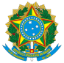 Ministério da EducaçãoUniversidade Federal de AlfenasRua Gabriel Monteiro da Silva, 700 - Bairro centro, Alfenas/MG - CEP 37130-001Telefone: (35) 3701-9290 - http://www.unifal-mg.edu.brEDITAL Nº 11/2023Formulário de Ciência dos Requisitos e Equivalência de Disciplinas (quando houver)NOME DO(A) CANDIDATO(A)CURSO: BIOMEDICINAProjeto Pedagógico do Curso disponível em https://www.unifal-mg.edu.br/graduacao/cursos/ Requisitos: Com exceção de Aproveitamento de Lista de Espera, Programas Específicos e Obtenção de novo título, os demais deverão ter cursado, com aprovação, as disciplinas de Biologia Celular, Bioquímica e Anatomia (acima de 68 horas para TE e 90 horas para RIC); Química Geral, Histologia básica e Parasitologia (acima de 45 horas para TE e 60 horas para RIC).Declaro ainda ter ciência da ordem de prioridade discriminada no item 1.3 e, uma vez sabendo da existência dessa ordem de prioridade no preenchimento de vagas, não caberá recurso ou processo de judicialização quanto à forma de preenchimento disposta.O referido é verdade e ou fé, conforme histórico e planos de ensino anexos.Data:Assinatura:Disciplina da UNIFAL-MGDisciplina CursadaCarga horáriaInstituição (SIGLA)